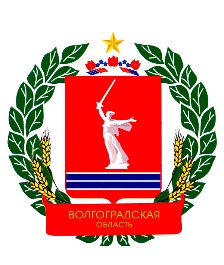 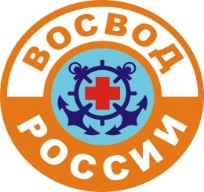  ВОЛГОГРАДСКАЯ ОБЛАСТНАЯ ОРГАНИЗАЦИЯОБЩЕРОССИЙСКОЙ ОБЩЕСТВЕННОЙ ОРГАНИЗАЦИИ«ВСЕРОССИЙСКОЕ ОБЩЕСТВО СПАСАНИЯ НА ВОДАХ»(ВОО ООО ВОСВОД)400094, г. Волгоград, ул. Космонавтов д.59, тел/факс:8(8442)98-38-98, м.т. 8-917-338-38-98e-mail: vosvod34@yandex.ruИнтернет-сайт: vosvod34.ru, мы в соц. сетях: vk.com/vosvod34Список документов на «Юного матроса-спасателя ВОСВОД»:-   заявление на зачисление в Экипаж от подростка(форма №1)-   свидетельство о рождении (паспорт)-   фото 3,5х2,5 без уголка, черно/белое – 4 штуки-   согласие родителей (в письменной форме, форма №2)-   медицинская справка (по форме как для бассейна) -   характеристика от классного руководителя (по форме школы, учебного заведения)-   ведомость сдачи нормативов ОФП.Форма №1ПредседателюВолгоградской областной организацииОбщероссийской общественной организации «Всероссийское общество спасания на водах» (ВОО ООО ВОСВОД)Протопопову Эдуарду Александровичуот ________________________________________________________________________________Проживающего(щей)по адресу:____________________________________Конт.тел.____________________________ЗАЯВЛЕНИЕ    Прошу  Вас   принять   меня   Экипаж «Юного матроса-спасателя (ЭЮМС)   «Всероссийского   общества спасания на водах» (ВОСВОД) в г. Волгограде.    Обязуюсь быть исполнительным и активным членом Экипажа, добросовестно выполнять поставленные задачи, соблюдать дисциплину и обязанность юного матроса-спасателя ВОСВОД. «___»____________ 2017 год.              ____________________(______________________) Выражаю согласие на обработку моих персональных данных._______________________________________________________________